Коммерческое предложение на поставку механизированной линии для производства неавтоклавного газобетона «Старт 500»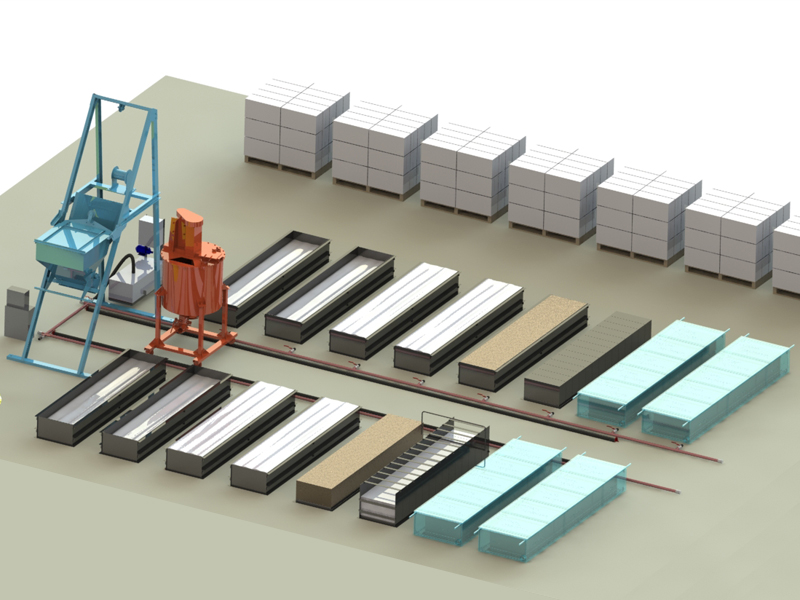  (Производительность 15 м3 в сутки)Коммерческое предложение на поставку механизированной линии для производства неавтоклавного газобетона «Старт 500»Группа компаний «МЕТЕМ» представляет линию для производства неавтоклавного газобетона со стационарными формами. Она характеризуется высокой гибкостью процесса и увеличением производительности блоков до 22 м3/сутки, при работе лини в три смены.  Работа данного комплекта оборудования основана на технологии, связанной с использованием подвижного смесителя ГБС-500, приготавливающего раствор плотностью 400–1600 кг/м3.Улучшить технико-экономические показатели линии для производства газобетонных блоков позволяет ее оснащение скиповым подъемником СП-350 с весовым дозатором, рельсовой системой, удобными формами, пилой для снятия горбушки и дозатором воды с насосом.Внешний вид и габаритные размеры линии «Старт 500»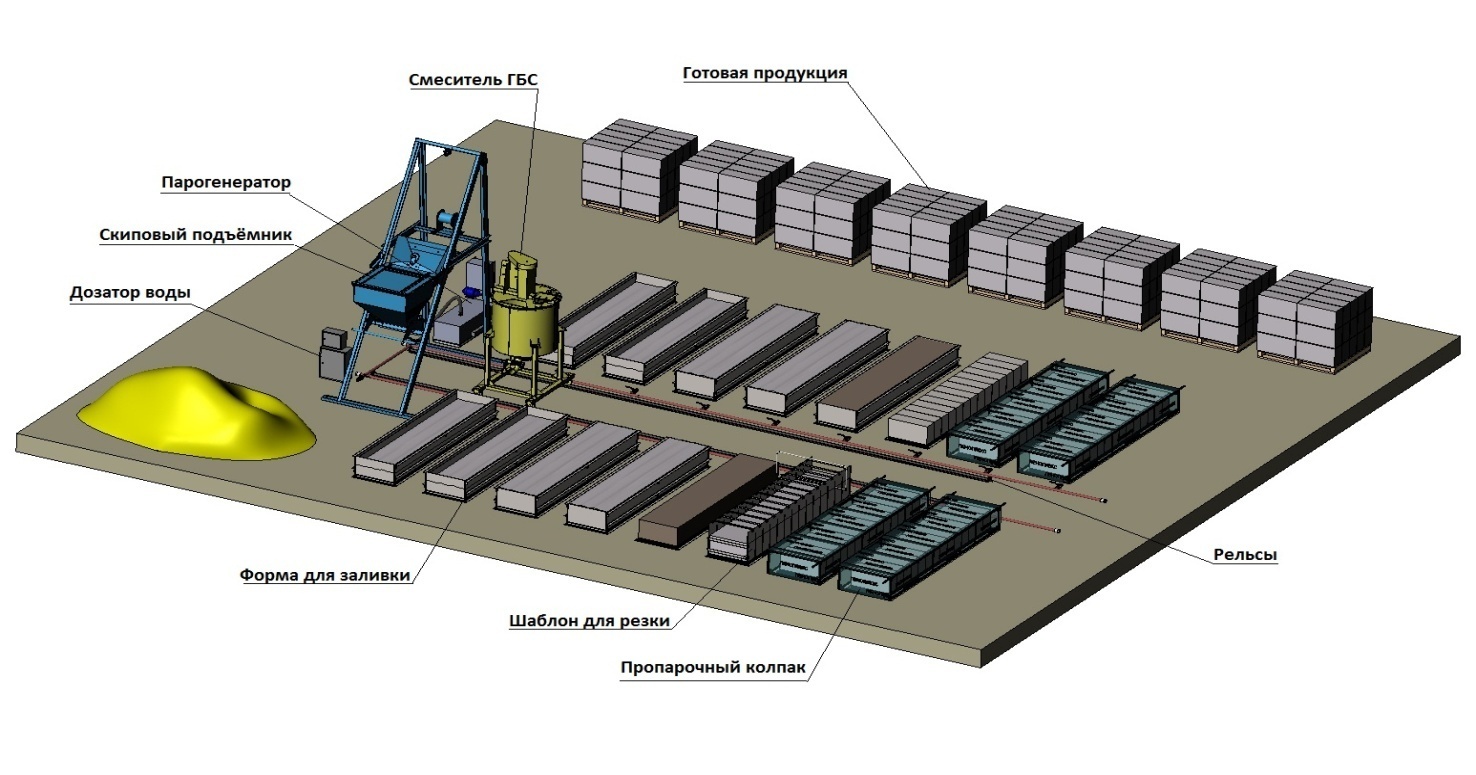 Состав и стоимость механизированной линии для производства неавтоклавного газобетона «Старт 500»При покупке линии с 01.09.19 по 01.10.19 действует акцияРезательный комплекс «РБП-01» - со скидкой 40%СТАРАЯ ЦЕНА 450 300,00НОВАЯ ЦЕНА - 270 180,007. Шаблон для резки массива 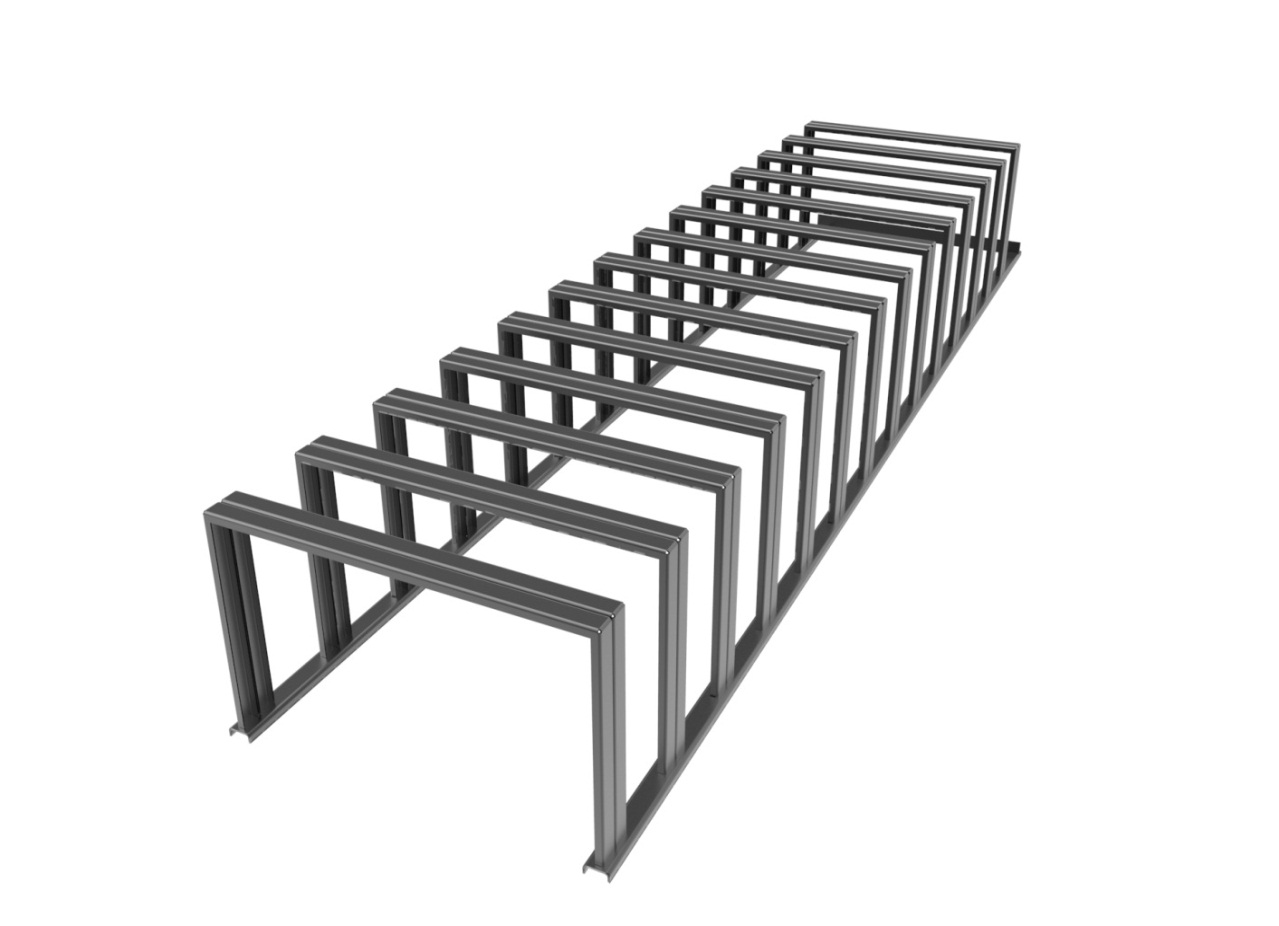 Условия поставки механизированной линии для производства неавтоклавного газобетона «Старт 500»Срок изготовления линии 30 месяцаУсловия оплаты: предоплата 70%, оставшиеся 30% Покупатель оплачивает после изготовления линии перед отгрузкойСпециально под помещение Покупателя Поставщик изготавливает проект расположения оборудованияГарантийное обслуживание 1 годКо всему оборудованию прилагаются паспорта, а так же технический регламент по изготовлению газобетонаСтоимость монтажа, пуско-наладки линии и обучения персонала Покупателя рассчитывается индивидуальноДоставка оборудования до адреса осуществляется силами Покупателя. По желанию Покупателя, Поставщик может оказать услуги по доставке оборудования за счёт ПокупателяРаботу нашего оборудования вы можете увидеть по ссылкеhttp://www.youtube.com/watch?v=gAJIvsZlGig№НаименованиеКол-воЕд. изм.Цена, руб.Сумма, руб.1Газобетоносмеситель ГБС-500 (380 В)1шт.147 900,00147 900,002Дозирующая ёмкость для воды 200 л.1шт.10 800,0010 800,003Скиповый подъёмник СП-3501шт.267 800,00267 800,004Смеситель для суспензий САП-50 эконом1шт.43 000,0043 000,005Поддоны формы стационарной (14 блоков 0,5 м3)30шт.7 500,00225 000,006Борта формы стационарной (14 блоков 0,5 м3)15шт.6 500,0097 500,007Шаблон для резки (14 блоков)1шт.18 000,0018 000,008Комплект пил для снятия горбушки и резки массива1шт.7 000,007 000,009Система передвижения (рельсы)10м/п1 300,0041 600,0010Рукав напорный D=90 мм, P=3 атм.,1,5м/п2 500,002 500,0011Хомут усиленный 90*100 мм1шт.700,00700,00ИТОГО:ИТОГО:ИТОГО:ИТОГО:ИТОГО:861 800,001. Смеситель ГБС - 500 Смеситель вертикальный  с  верхним    расположением приводапредназначен для приготовления строительных газобетонных растворов с величинойфракции инертного наполнителя до 5 мм. 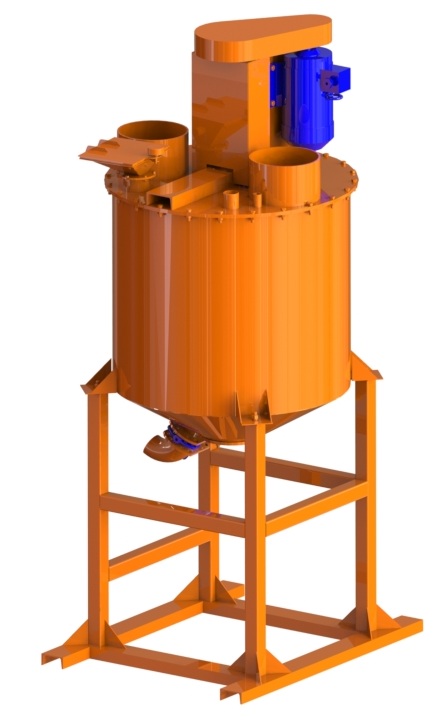 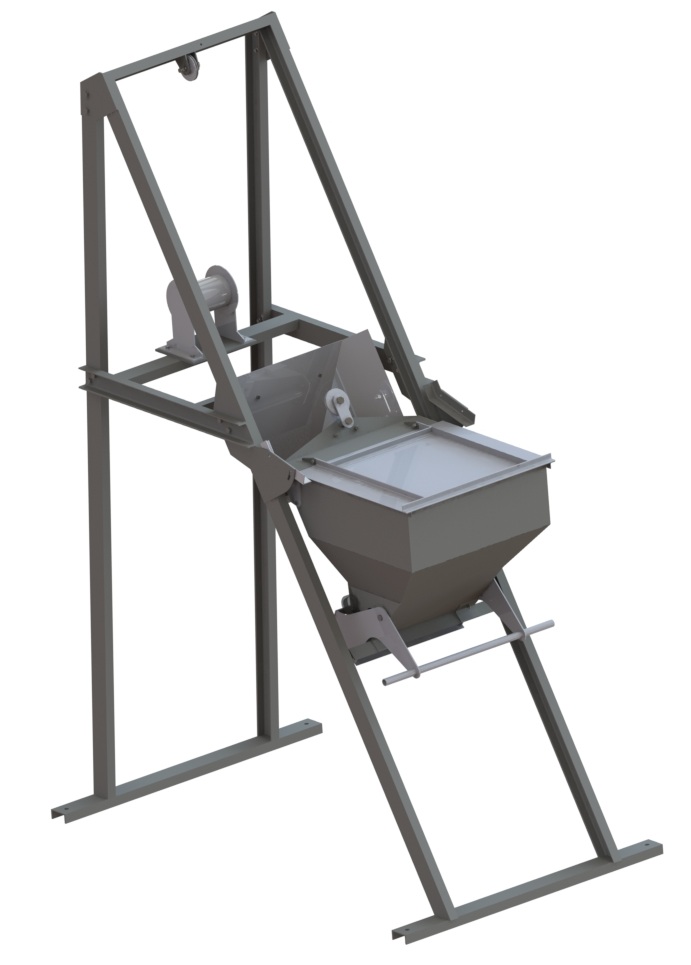 2.  Скиповый подъемник СП-350Подъемник скиповый предназначен для   подъема и выгрузки сухих смесей на высоту .- Объем бункера – 0, 35 м3- Угол наклона направляющей рамы к горизонту – 600 - Высота подъёма – 2 м- Масса поднимаемого груза, не более – 360 кг- Скорость движения бункера – 0,2 м/с- Напряжение питающей сети – 380 В- Габаритные размеры в рабочем положении (ДхШхВ) - 2500x1500x3600 мм- Вес – 420 кг3.  Смеситель для суспензий САП-50 эконом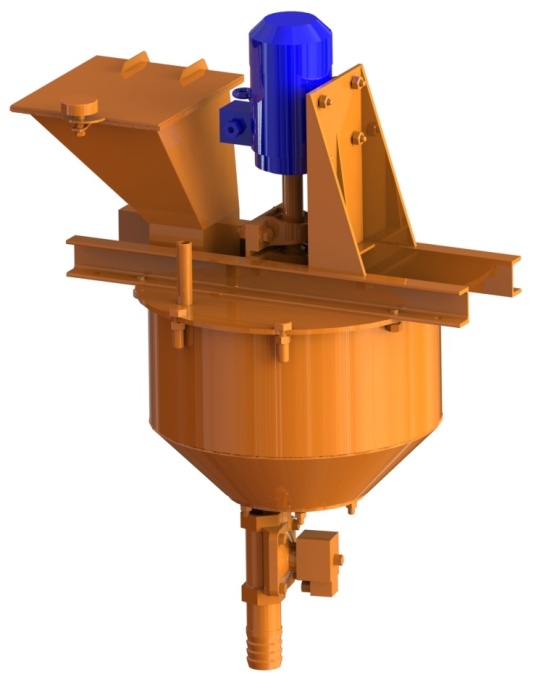 Смеситель алюминиевой пудры  предназначен, для подготовки газообразователя, в качестве которого чаще всего применяется алюминиевая пудра.  Алюминиевая суспензия приготавливается в смесителе из алюминиевой пудры и  любого ПАВ (можно сульфанол, клееканифольную эмульсию и проч.) и воды.- Объем смесителя – 50 л- Частота вращения вала – 1440 об/мин- Фракция заполнителя -  не более 5 мм- Напряжение питающей сети -  380 В- Мощность двигателя – 1,5 кВт- Диаметр выходного патрубка -  53 мм- Габаритные размеры (ДхШхВ) - 845х550х1155 мм- Масса, не более -  97 кг4.  Поддоны формы стационарной (0,5 м3)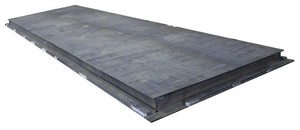 Форма кассетная стационарная 14 блоков  предназначена для  заливки     блоков из газобетона, с размерами блока  600х300х200.- Габаритные размеры (ДхШхВ) -2879х600х340  мм- Масса, не более -  50 кг5.  Борта формы стационарной  (14 блоков) 0,5м3Борта формы стационарной предназначены для сборки стационарной формы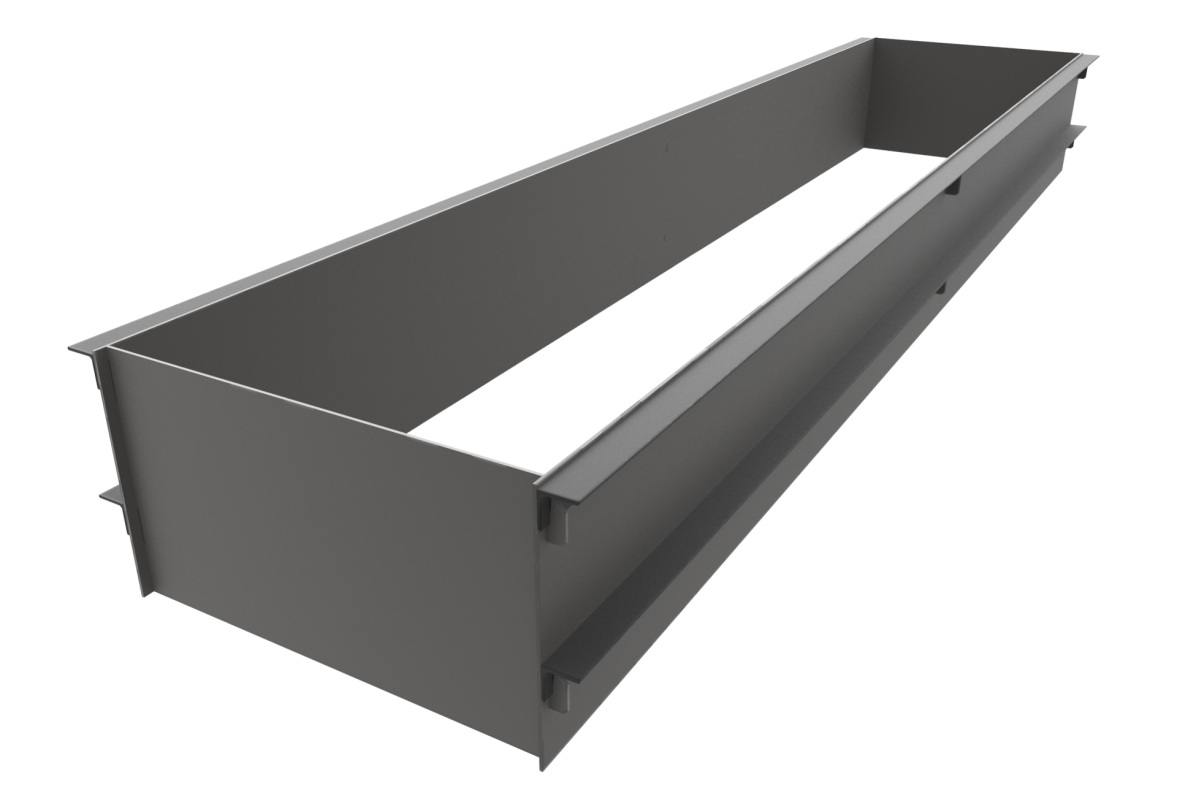 Система передвижения (рельсы)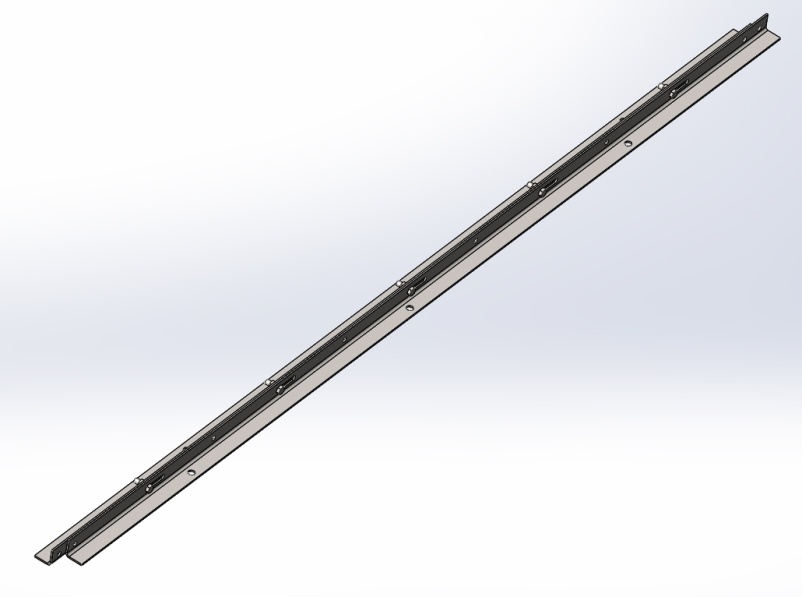 Система передвижения (рельсы) предназначены для движения по ним поддонов и передаточных тележек. Устанавливаются на бетонные подушки.- Длина 2,5 м- Высота 45 мм- Ширина 90 ммНаименование показателейЕд. измер.Значение показателейГабаритные размеры мм2995х650х550Масса, не болеекг115Химические компоненты для производства газобетонаХимические компоненты для производства газобетонаХимические компоненты для производства газобетонаХимические компоненты для производства газобетонаХимические компоненты для производства газобетонаСостав газобетонаСостав газобетонаСостав газобетонаПесок мытыйПесок мытыйЦемент 500дЦемент 500дВодаВодаПудра ПАП-2 Пудра ПАП-2 Смазка для формСмазка для формПАВПАВКаустическая сода Каустическая сода ДополнительноДополнительноДополнительноускоритель схватыванияускоритель схватыванияпластификаторпластификаторРасход химии на 1 м3Расход химии на 1 м3Расход химии на 1 м3Цемент 500д0 - 278 кгЦемент 500д0 - 278 кгПесок - 320 кгПесок - 320 кгВода - 250 лВода - 250 лПудра ПАП-2 - 625 гПудра ПАП-2 - 625 гХлористый кальций - 2% от веса цементаХлористый кальций - 2% от веса цементаПАВ - 5% от веса AL пудрыПАВ - 5% от веса AL пудрыКаустическая сода - 0,5% от веса цементаКаустическая сода - 0,5% от веса цементаСтоимость: Пудра ПАП-2 – 603 руб. / 1 кгХлористый кальций – 49 руб. / 1 кгПАВ – 80 руб. / 1 кгКаустическая сода - 68 руб. / 1 кг